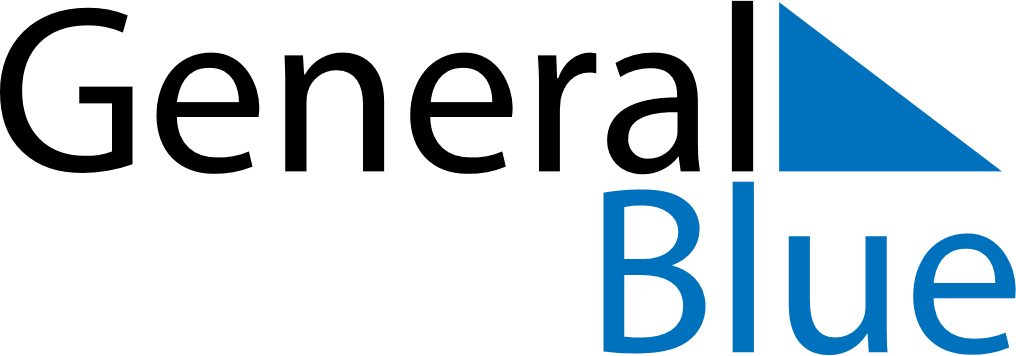 June 2024June 2024June 2024June 2024June 2024June 2024June 2024Al Mazar al Janubi, Karak, JordanAl Mazar al Janubi, Karak, JordanAl Mazar al Janubi, Karak, JordanAl Mazar al Janubi, Karak, JordanAl Mazar al Janubi, Karak, JordanAl Mazar al Janubi, Karak, JordanAl Mazar al Janubi, Karak, JordanSundayMondayMondayTuesdayWednesdayThursdayFridaySaturday1Sunrise: 5:34 AMSunset: 7:36 PMDaylight: 14 hours and 1 minute.23345678Sunrise: 5:33 AMSunset: 7:36 PMDaylight: 14 hours and 2 minutes.Sunrise: 5:33 AMSunset: 7:37 PMDaylight: 14 hours and 3 minutes.Sunrise: 5:33 AMSunset: 7:37 PMDaylight: 14 hours and 3 minutes.Sunrise: 5:33 AMSunset: 7:37 PMDaylight: 14 hours and 4 minutes.Sunrise: 5:33 AMSunset: 7:38 PMDaylight: 14 hours and 4 minutes.Sunrise: 5:33 AMSunset: 7:38 PMDaylight: 14 hours and 5 minutes.Sunrise: 5:33 AMSunset: 7:39 PMDaylight: 14 hours and 5 minutes.Sunrise: 5:33 AMSunset: 7:39 PMDaylight: 14 hours and 6 minutes.910101112131415Sunrise: 5:32 AMSunset: 7:40 PMDaylight: 14 hours and 7 minutes.Sunrise: 5:32 AMSunset: 7:40 PMDaylight: 14 hours and 7 minutes.Sunrise: 5:32 AMSunset: 7:40 PMDaylight: 14 hours and 7 minutes.Sunrise: 5:32 AMSunset: 7:40 PMDaylight: 14 hours and 7 minutes.Sunrise: 5:32 AMSunset: 7:41 PMDaylight: 14 hours and 8 minutes.Sunrise: 5:32 AMSunset: 7:41 PMDaylight: 14 hours and 8 minutes.Sunrise: 5:33 AMSunset: 7:42 PMDaylight: 14 hours and 8 minutes.Sunrise: 5:33 AMSunset: 7:42 PMDaylight: 14 hours and 9 minutes.1617171819202122Sunrise: 5:33 AMSunset: 7:42 PMDaylight: 14 hours and 9 minutes.Sunrise: 5:33 AMSunset: 7:42 PMDaylight: 14 hours and 9 minutes.Sunrise: 5:33 AMSunset: 7:42 PMDaylight: 14 hours and 9 minutes.Sunrise: 5:33 AMSunset: 7:43 PMDaylight: 14 hours and 9 minutes.Sunrise: 5:33 AMSunset: 7:43 PMDaylight: 14 hours and 9 minutes.Sunrise: 5:33 AMSunset: 7:43 PMDaylight: 14 hours and 9 minutes.Sunrise: 5:34 AMSunset: 7:44 PMDaylight: 14 hours and 9 minutes.Sunrise: 5:34 AMSunset: 7:44 PMDaylight: 14 hours and 9 minutes.2324242526272829Sunrise: 5:34 AMSunset: 7:44 PMDaylight: 14 hours and 9 minutes.Sunrise: 5:34 AMSunset: 7:44 PMDaylight: 14 hours and 9 minutes.Sunrise: 5:34 AMSunset: 7:44 PMDaylight: 14 hours and 9 minutes.Sunrise: 5:35 AMSunset: 7:44 PMDaylight: 14 hours and 9 minutes.Sunrise: 5:35 AMSunset: 7:44 PMDaylight: 14 hours and 9 minutes.Sunrise: 5:35 AMSunset: 7:44 PMDaylight: 14 hours and 9 minutes.Sunrise: 5:36 AMSunset: 7:44 PMDaylight: 14 hours and 8 minutes.Sunrise: 5:36 AMSunset: 7:45 PMDaylight: 14 hours and 8 minutes.30Sunrise: 5:36 AMSunset: 7:45 PMDaylight: 14 hours and 8 minutes.